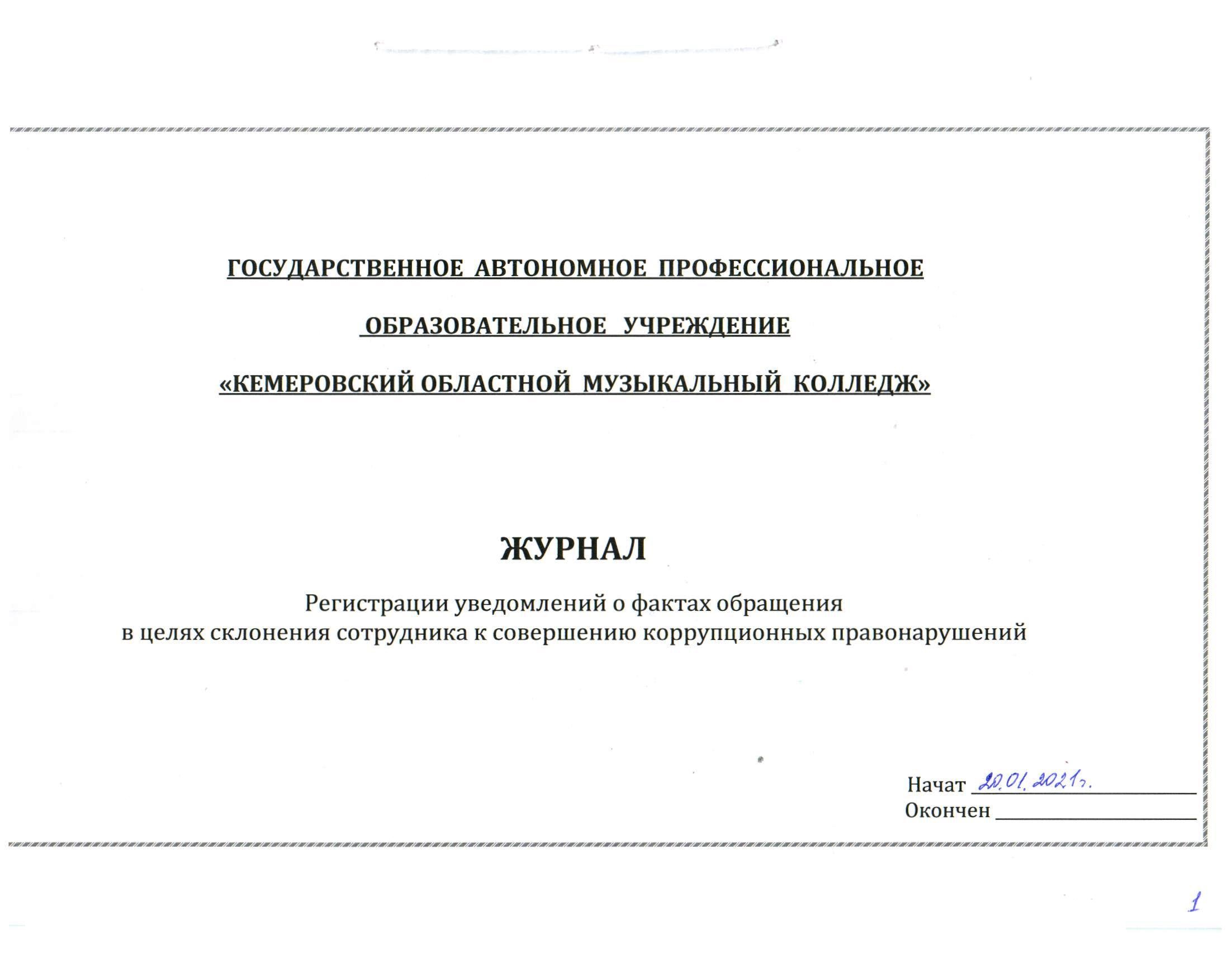 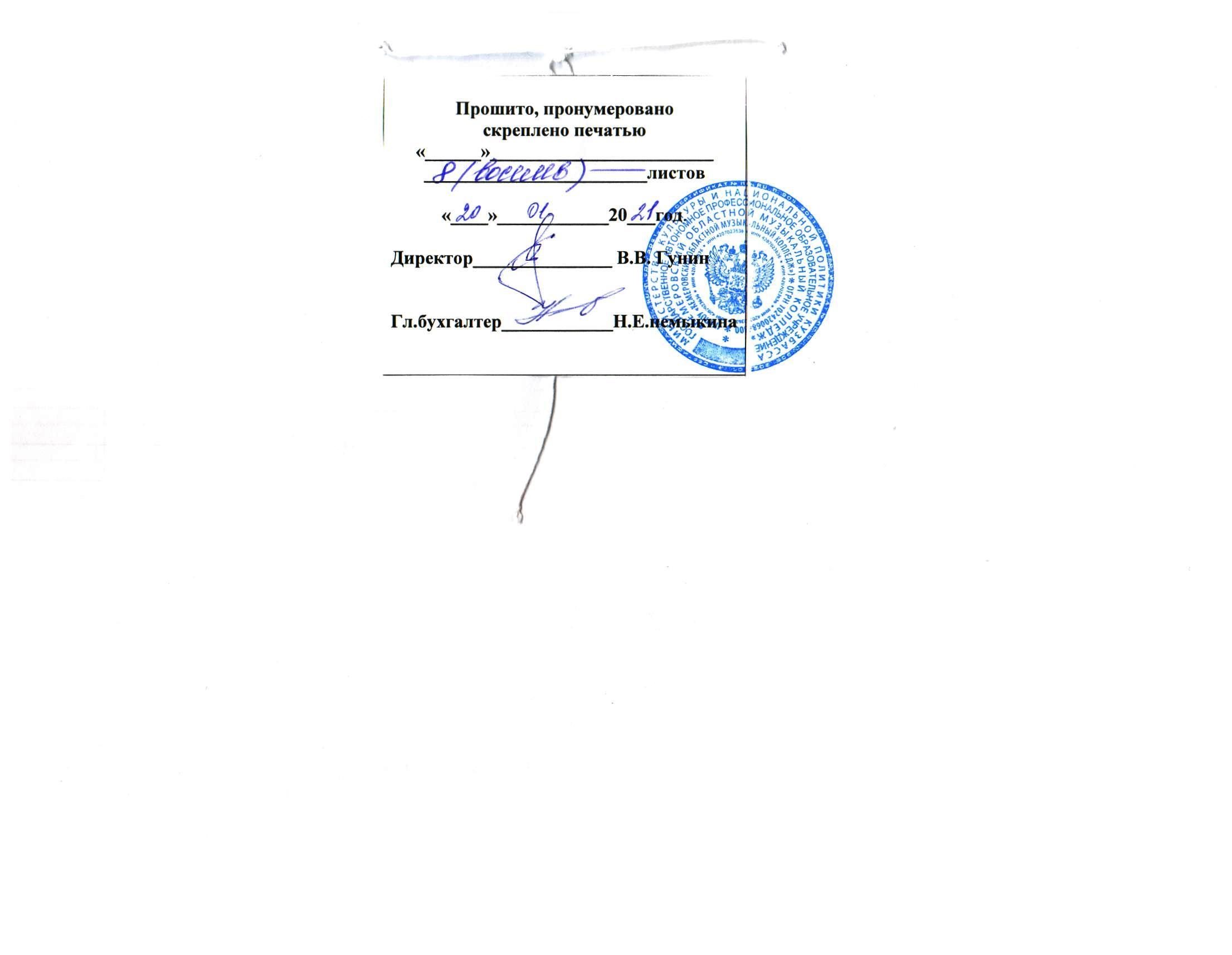 № п/пНомер, дата уведомления (талона)Сведения о сотруднике, направившем  уведомлениеСведения о сотруднике, направившем  уведомлениеСведения о сотруднике, направившем  уведомлениеСведения о сотруднике, направившем  уведомлениеКраткое содержание уведомленияФ,И,О, лица, принявшего уведомление№ п/пНомер, дата уведомления (талона)Ф.И.О.Документ, удостоверяющий личность (паспорт гражданина РФ)должностьКонтактный номер телефонаКраткое содержание уведомленияФ,И,О, лица, принявшего уведомление